ELIZABETH RAE WALKER, MA, MFT, MBALicensed Marriage and Family TherapistMFT 3120323 Altarinda Road, Suite 216Orinda, CA  94563510-325-6060 CellTax ID: 551062670NPI 1326625690Authorization to Release Confidential InformationI, _________________________________________(“Patient”) hereby authorize Elizabeth Rae Walker (“Provider”)to release confidential information obtained during the course of my treatment to ________________________________________________ (“Recipient”). This Authorization permits the release of the following information:_____Diagnosis _____Treatment Plan _____Progress to Date _____Prognosis _____Dates of Treatment _____Any and all Information Necessary _____Other (specify)
I authorize the release of the information described above for the following purpose(s): _____________________________________________________________________The specific uses and limitations on the types of information to be released are as follows: ___________________________________________________________The specific uses and limitations on the use of the information by Recipient are as follows: ___________________________________________________________I understand that I have a right to receive a copy of this Authorization, and that any modification or revocation of this Authorization must be in writing.The Authorization shall remain valid until: (Date) _________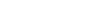 Signature:  ________________________________________ Date: ____________________________________________